Załącznik do Uchwały nr 1/2024Podkomitetu do spraw rozwoju lokalnegokierowanego przez społecznośćz dnia 14 marca 2024 r.Wyłanianie projektów grantowych w RLKS w ramach polityki spójnościWybór operacji w ramach RLKS należy do wyłącznej kompetencji LGDZgodnie z art. 33 ust. 3 lit. b), c) i d) rozporządzenia Parlamentu Europejskiego i Rady (UE) 2021/1060 z dnia 24 czerwca 2021 r. (rozporządzenia ogólnego) opracowanie niedyskryminującej i przejrzystej procedury i kryteriów wyboru, przygotowywanie i publikowanie naborów wniosków, wybór operacji i ustalanie kwoty wsparcia oraz przedstawianie wniosków podmiotowi odpowiedzialnemu za ostateczną weryfikację kwalifikowalności przed ich zatwierdzeniem należy do wyłącznych kompetencji LGD.LGD w ramach RLKS mogą realizować trzy rodzaje operacji, w tym projekty grantowe – oznaczające operacje, w których LGD udziela grantów na realizację zadań służących osiągnięciu celu tej operacji przez grantobiorców (art. 17 ust. 4a ustawy o RLKS). Wyłanianie projektów grantowych w RLKS następuje na podstawie ustawy z dnia 20 lutego 2015 r. o rozwoju lokalnym z udziałem lokalnej społecznościWyłanianie projektów grantowych w RLKS następuje na podstawie ustawy z dnia 20 lutego 2015 r. o rozwoju lokalnym z udziałem lokalnej społeczności (tj. Dz. U. z 2023 r. poz. 1554) – dalej: ustawa o RLKS, niezależnie od funduszu, z którego finansowany jest projekt. Takie podejście zostało usankcjonowane w ustawie z dnia 28 kwietnia 2022 r. o zasadach realizacji zadań finansowanych ze środków europejskich w perspektywie finansowej 2021–2027 (ustawie wdrożeniowej), zgodnie z którą realizacja RLKS odbywa się na zasadach określonych w ustawie o RLKS (art 35 ust 2). Ustawa wdrożeniowa ma w przypadku RLKS zastosowanie jedynie w zakresie nieuregulowanym w ustawie o RLKS. Zgodnie z art. 17 ust. 5 ustawy RLKS, do wyboru projektów grantowych nie stosuje się przepisów ust. 1 pkt 1 i ust. 2 ustawy RLKS. Do wyboru grantobiorców przepisy ust. 1 pkt 1 i ust. 2 ustawy RLKS stosuje się odpowiednio. LGD dokonuje wyboru grantobiorców, stosując odpowiednio wymagania określone w art. 17 ust. 2 ustawy RLKS.Ponieważ przepisów ustawy wdrożeniowej nie stosuje się w przypadku RLKS, nie jest zatem istotne przesądzanie dotyczące konkurencyjnego lub niekonkurencyjnego wyboru projektów w przypadku projektów grantowych finansowanych z funduszy polityki spójności. Ze względu na brak w e-SzOP możliwości wskazania jako podstawy prawnej wyboru projektu ustawy o RLKS, sugerowane jest – dla zapewnienia jednolitości w sposobie postępowania –  przyjęcie technicznego rozwiązania polegającego na oznaczaniu w SZOP sposobu wyboru projektów grantowych jako niekonkurencyjnego.Ramowy przebieg procedury wyłaniania projektów grantowych w ramach RLKS z funduszy polityki spójnościZamieszczenie przedsięwzięcia w LSR, spełnia przesłanki dotyczące wyłącznej kompetencji LGD w zakresie wyboru operacji wynikające z art. 33 ust. 3 lit. d rozporządzenia ogólnego. Informacja o planowanych w formule projektów grantowych przedsięwzięciach znajduje się w Lokalnej Strategii Rozwoju (w kolumnie „Sposób realizacji” Formularza nr 1 „Cele i przedsięwzięcia” stanowiącego załącznik do LSR). Do obowiązków LGD należy przygotowanie procedury wyboru i oceny grantobiorców, w tym kryteriów wyboru grantobiorców. Dokumenty powinny zawierać szczegółowy opis wyjaśniający znaczenie kryteriów i sposób oceny, a także procedurę ustalania kryteriów i ich zmiany (art. 17 pkt 4f ustawy o RLKS oraz postanowienia umowy ramowej). Powyższe dokumenty przekazywane są przez LGD do zatwierdzenia zarządowi województwa w terminie wyznaczonym w umowie ramowej. Na mocy aneksu nr 1 do umowy ramowej w każdym województwie termin ten jest ustalany odrębnie. Zarząd województwa opracowuje i udostępnia regulamin naboru, wskazując w nim warunki udzielenia wsparcia (kryteria) oraz sposób weryfikacji ich spełnienia. Przez warunki udzielenia wsparcia należy rozumieć całokształt wymogów określonych w przepisach regulujących zasady wsparcia z udziałem poszczególnych funduszy lub opracowanych na ich bazie. Na podstawie warunków udzielenia wsparcia dokonywana będzie ostateczna weryfikacja kwalifikowalności, o której mowa w rozporządzeniu ogólnym art. 33 ust. 3 lit d.Rekomenduje się, aby zarząd województwa przedstawił komitetowi monitującemu warunki udzielenia wsparcia (kryteria) dla projektów grantowych LGD, na podstawie których dokonywana będzie ostateczna weryfikacja kwalifikowalności.Zarząd województwa ogłasza nabór wniosków w systemie teleinformatycznym. Nabór należy rozumieć jako okres, w którym LGD mogą składać wnioski. LGD opracowuje wniosek o wsparcie projektu grantowego zgodnie z LSR oraz z warunkami udzielenia wsparcia. Wniosek o wsparcie projektu grantowego jest przygotowywany zgodnie z wewnętrznymi procedurami LGD i przekazywany, za pośrednictwem systemu informatycznego właściwego dla danego programu regionalnego, zarządowi województwa do ostatecznej weryfikacji kwalifikowalności.Co do zasady ostateczna weryfikacja kwalifikowalności ma charakter zerojedynkowy. Zarząd województwa może przyjąć metodę punktowej weryfikacji wyznaczając wartości minimalne, poniżej których projekt uznaje się za niekwalifikowalny i wymaga poprawy lub uzupełnień. Ocena punktowa nie może jednak powodować konkurencji między LGD.Do potwierdzenia kwalifikowalności projektu grantowego LGD, zarząd województwa stosuje procedury własne. Forma i sposób oraz tryb weryfikacji są ustalane przez właściwą instytucję w regulaminie naboru – można wspierać się w tym zakresie rozwiązaniami z ustawy wdrożeniowej, także w zakresie powoływania wewnętrznych zespołów obsługujących i realizujących ten proces. Ostateczne potwierdzenie kwalifikowalności projektu grantowego nie stanowi oceny projektu w rozumieniu ustawy wdrożeniowej. Ze względu na specyfikę projektów grantowych stosujemy przepisy art. 23 ustawy RLKS odpowiednio. Zarząd województwa określa w regulaminie naboru procedury postępowania w zakresie poprawiania i uzupełnień wniosków. Zarząd województwa może wzywać LGD do uzupełnień wniosku odnośnie do warunków udzielenia wsparcia oraz zgodności z danym programem regionalnym w granicach wynikających z LSR.Zarząd województwa podpisuje umowę o dofinansowanie projektu grantowego z LGD, których wnioski przeszły pozytywnie ostateczną weryfikację kwalifikowalności. LGD realizujące projekty grantowe realizują zadania określone w art. 17 ust. 4f ustawy o RLKS, w szczególności odpowiadają za ogłaszanie naborów na powierzenie grantów, wybór grantobiorców na podstawie opracowanych przez LGD procedur i kryteriów, zawieranie z grantobiorcami umów o powierzenie grantu. Powyższe działania spełniają przesłanki z art. 33 ust. 3 lit. b, c i d rozporządzenia ogólnego oraz art. 17 ustawy RLKS. Realizacja umów wsparcia (dofinansowania) projektów grantowych przebiega w oparciu o przepisy regulujące zasady wsparcia z udziałem poszczególnych funduszy, czyli w przypadku funduszy polityki spójności w oparciu o ustawę wdrożeniową.SCHEMAT POSTĘPOWANIA PRZY WYŁANIANIU PROJEKTÓW GRANTOWYCH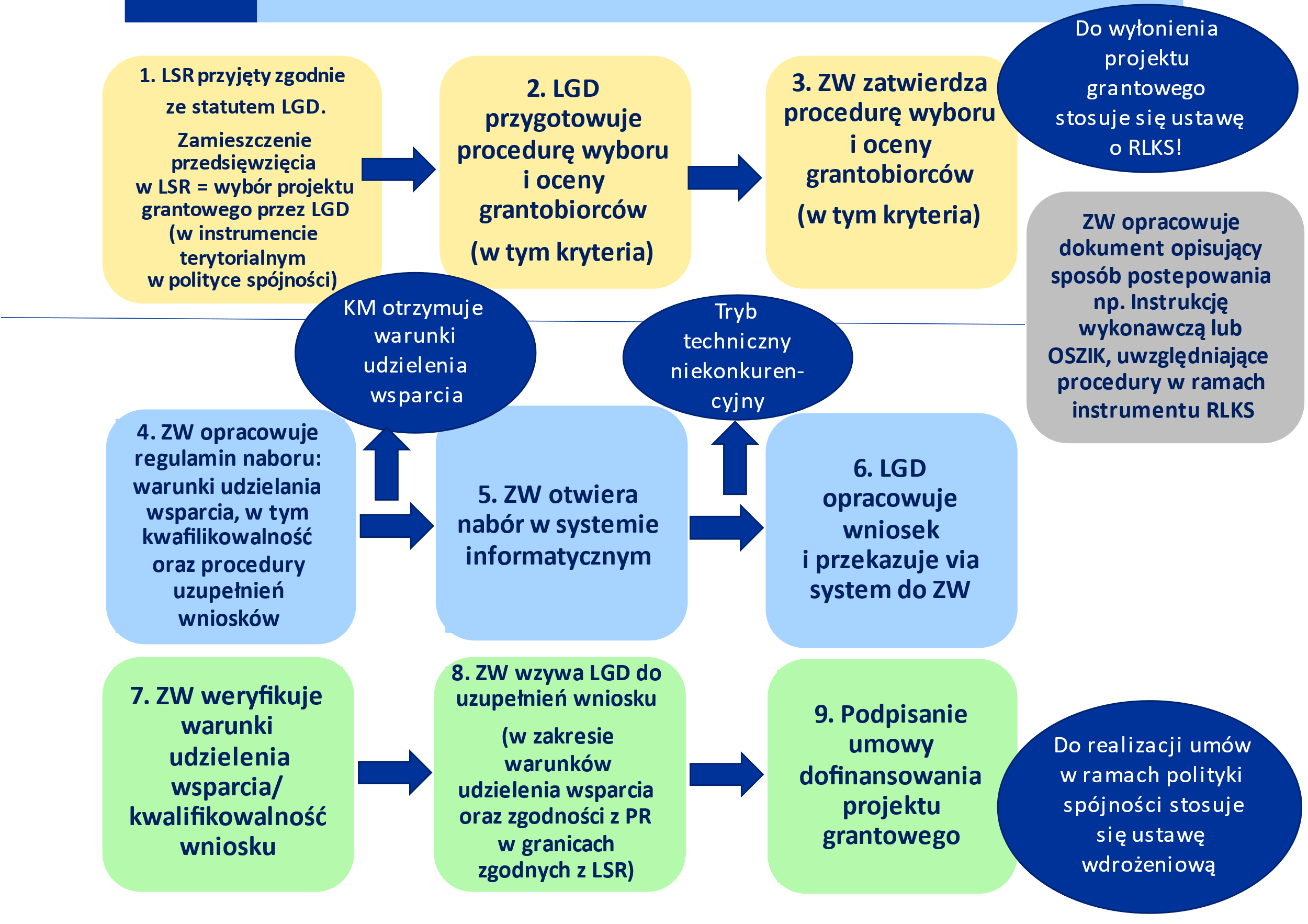 